J.Hakanen OyIlmanvaihtokanavien puhdistuspöytäkirjaKohde:				              	Paimenentien opetus- ja työkeskus			Kohteen osoite:			Paimenentie 1Tilaaja:					Vantaan kaupunkiTilaajan osoite:				Tervahaudantie 1, 01400 VantaaTilaajan edustaja:			Pertti JäppinenEdustajan yhteystiedot:		0400 414165Toimittajan tiedot:			J. Hakanen Oy					Vernissakatu 5 B 68, 01300 Vantaa					040 5155037Työ suoritettu ajalla:			29.8.-5.09.2011Työn suorittanut:			J.Hakanen Oy	Kohteessa käytetyt työmenetelmätKäytetyt työtunnitKaikki tunnit Yht:                                               197hKohteen vertailukuvat ennen ja jälkeen työn suorittamisenIlmanvaihtokanavien puhdistusTarkastus- ja puhdistuspöytäkirjaPaimenentien opetus- ja työkeskus29.08 – 05.09.20111Imurointi4Pesu2Alipaineistus5Kaavinta/Harjaus3Koneellinen harjaus6Pika-/tarkistusluukun asennusKohteen osa-alueetKäytetyt menetelmät1 krs-2krs / poistoilma puhdistus / wc poistoilma puhdistus 1,3,4,5,6 rasvapoisto puhdistus / poistokammio puhdistus  tulokammio puhdistus / raitisilmakammio puhdistus iv-kone puhdistus / suodattimien vaihto / iv-kanavien puhdistuspoistoventtiilien puhdistus / tuloventtiilien puhdistus RI-ulkosäleikön puhdistus  / rasvasuodattimien puhdistus huippuimurien puhdistusHuomiot.kuva nro.kanavissa paljon likaa, pölyä sekä jonkin verran myös rakennusjätettä (kts. kuvat alla)Asennetut PL:t + muut tarvikkeetMääräPuhdistusluukku  P1602kplPuhdistusluukku 400x2002kplDacron+liima2m2iv-teippi1rll1.janthongPvm.Tehdyt työtTunnit29.08.2011poistoilmakanava / wc poistoilmakanava1030.08.2011poistoilmakanava / wc poistoilmakanava931.08.2011poistoilmakanava / wc poistoilmakanava901.09.2011tulo ilmakanava / runko kanava1102.09.2011tulo ilmakanava / ulkosäleikkö puhdistus  1003.09.2011tulo ilmakanava/ suodattimet1005.09.2011kone puhdistus / uusi Dacron6pöytäkirja2Yhteensä67h2. mekPvm.Tehdyt työtTunnit29.08.2011poistoilmakanava / wc poistoilmakanava1030.08.2011poistoilmakanava / wc poistoilmakanava931.08.2011poistoilmakanava / wc poistoilmakanava901.09.2011tulo ilmakanava / runko kanava1102.09.2011tulo ilmakanava / ulkosäleikkö puhdistus  1003.09.2011tulo ilmakanava/ suodattimet1005.09.2011kone puhdistus / uusi Dacron6Yhteensä65h3. nukPvm.Tehdyt työtTunnit29.08.2011poistoilmakanava / wc poistoilmakanava1030.08.2011poistoilmakanava / wc poistoilmakanava931.08.2011poistoilmakanava / wc poistoilmakanava901.09.2011tulo ilmakanava / runko kanava1102.09.2011tulo ilmakanava / ulkosäleikkö puhdistus  1003.09.2011tulo ilmakanava/ suodattimet1005.09.2011kone puhdistus / uusi Dacron6Yhteensä65h ennen  puhdistusta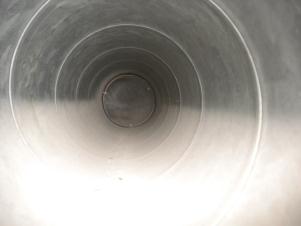 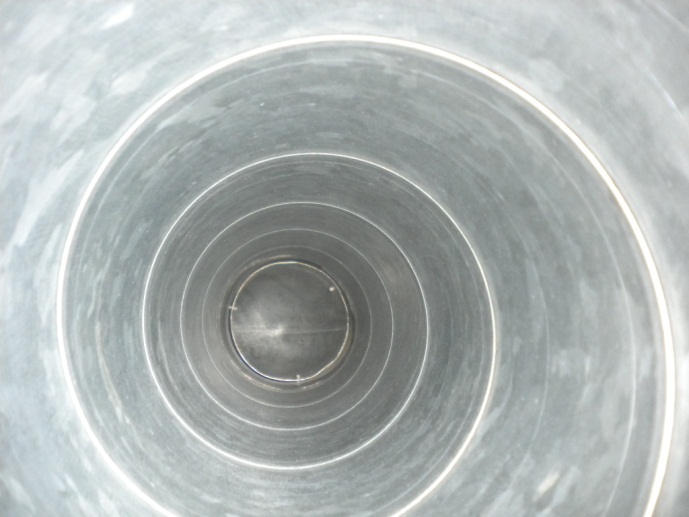 puhdistettuna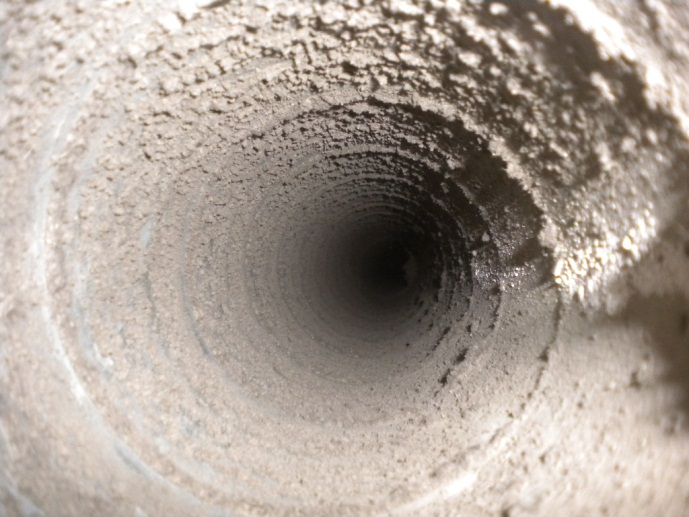 ennen puhdistusta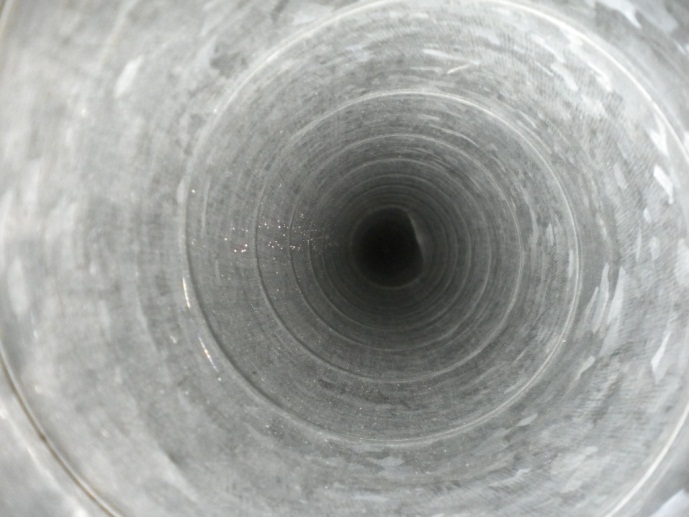 puhdistettuna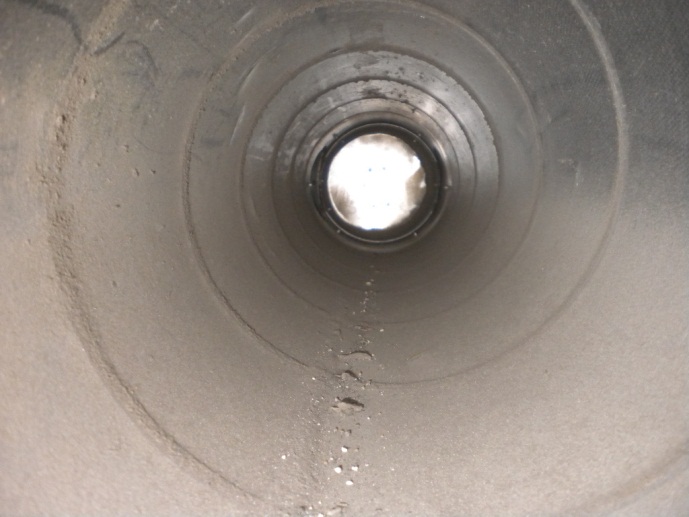  ennen puhdistusta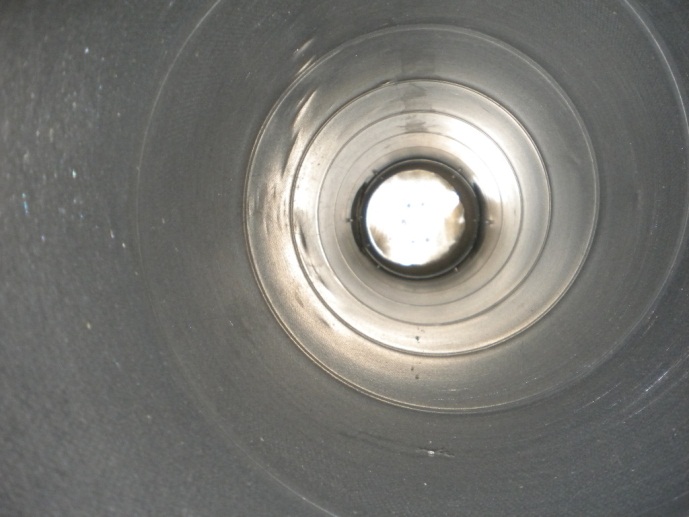 puhdistettuna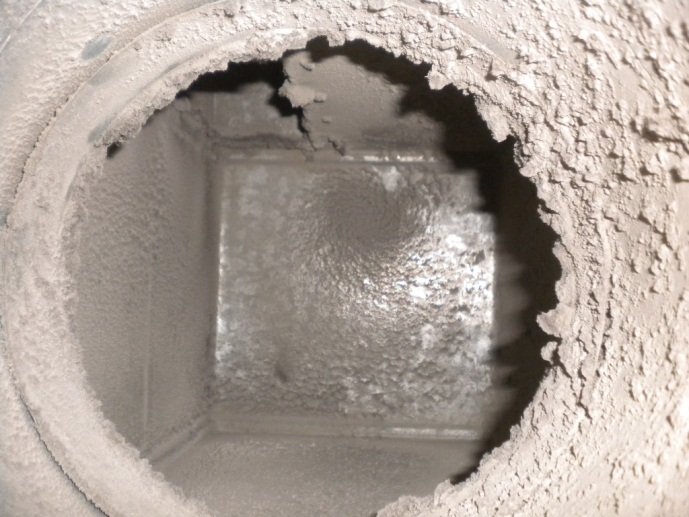  ennen puhdistusta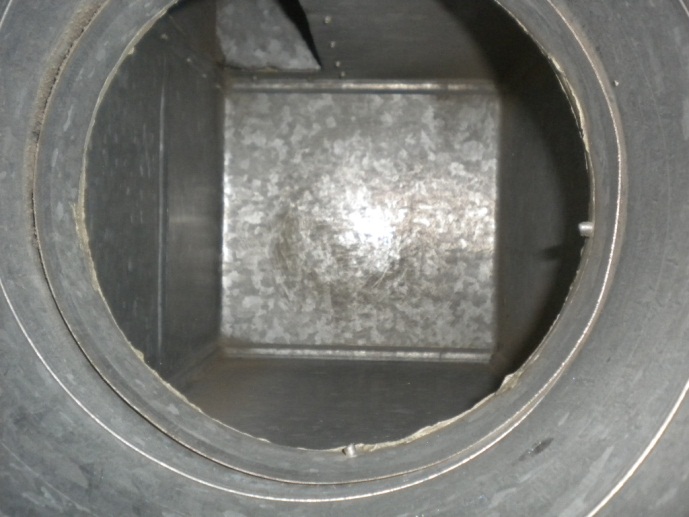 puhdistettuna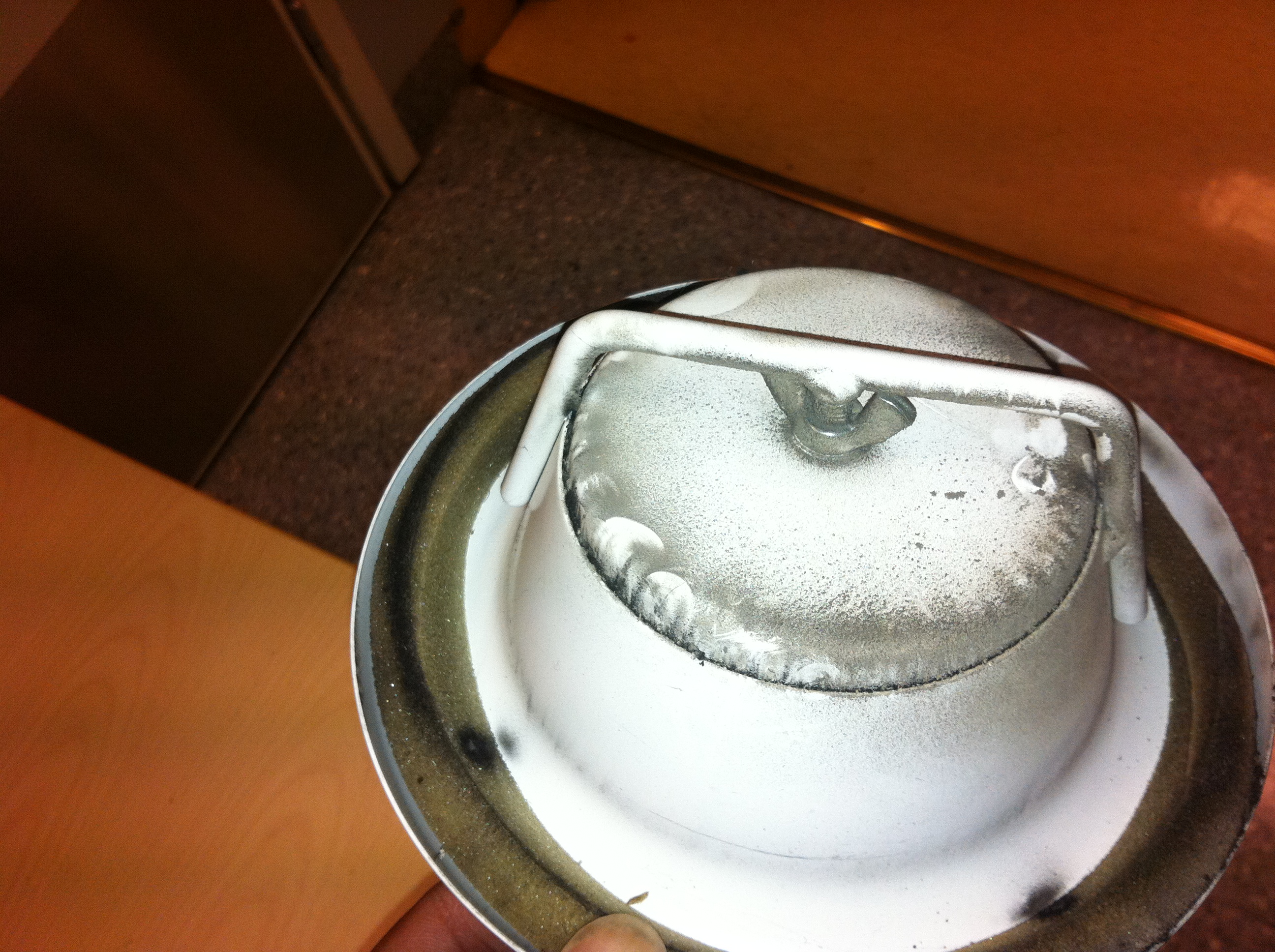 ennen puhdistusta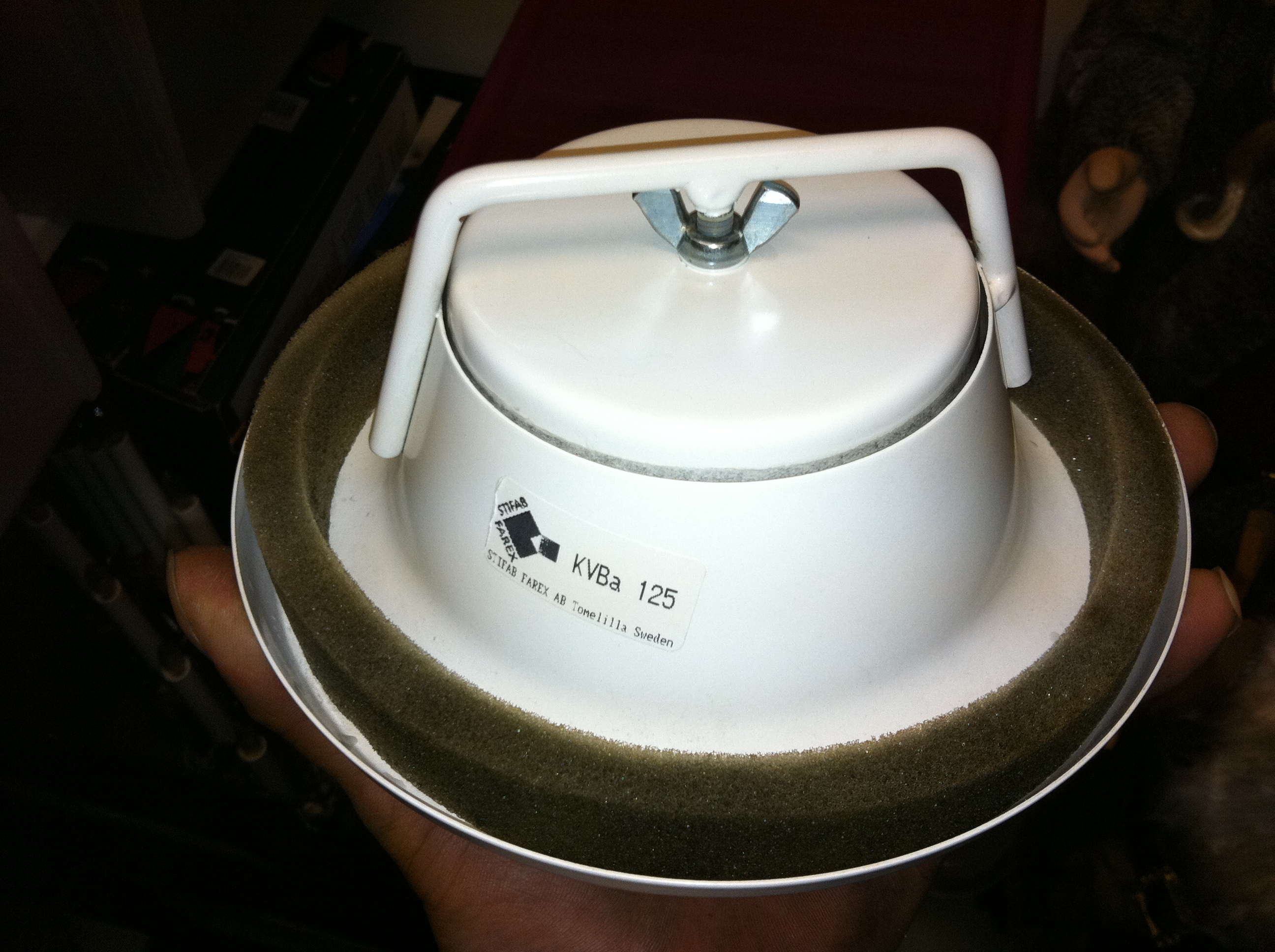 puhdistettuna ennen puhdistusta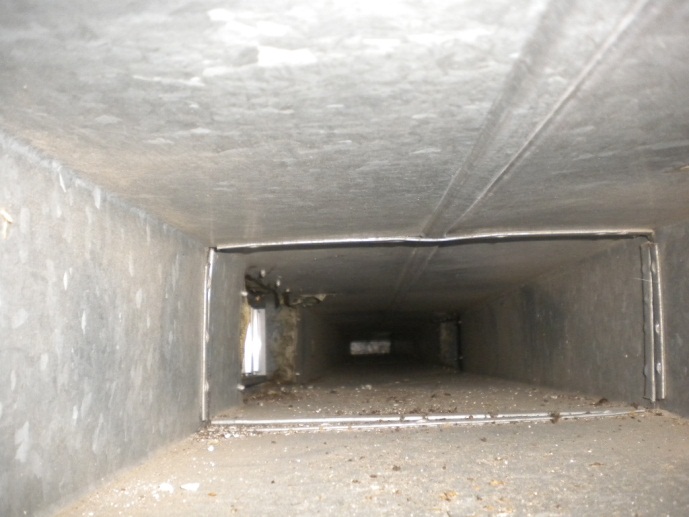 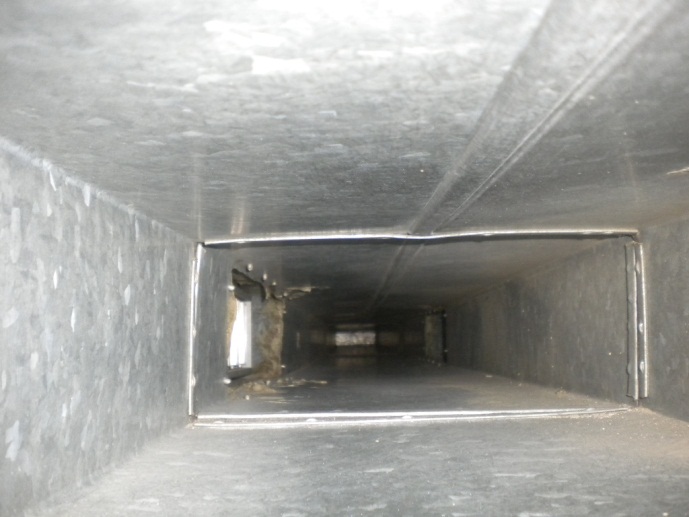 puhdistettuna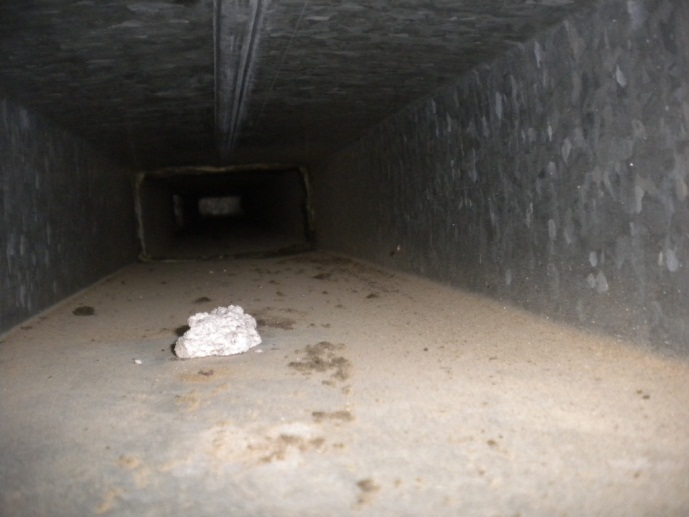  ennen puhdistusta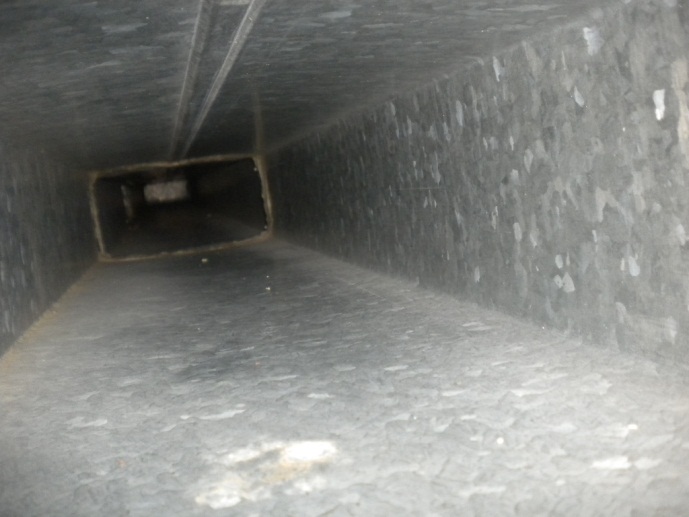 puhdistettuna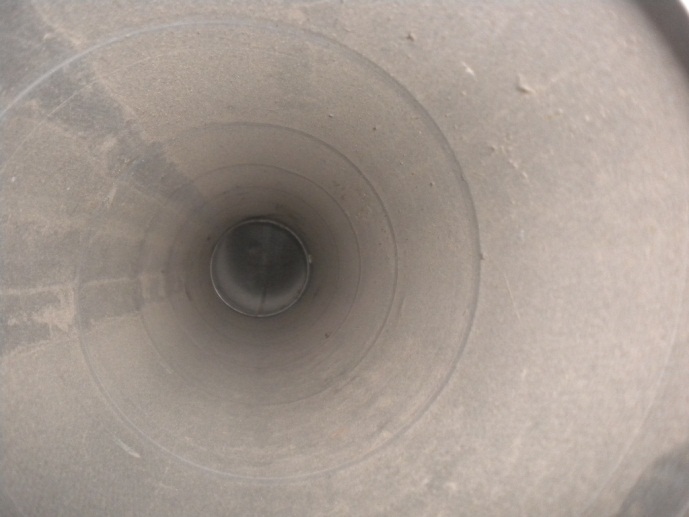 ennen puhdistusta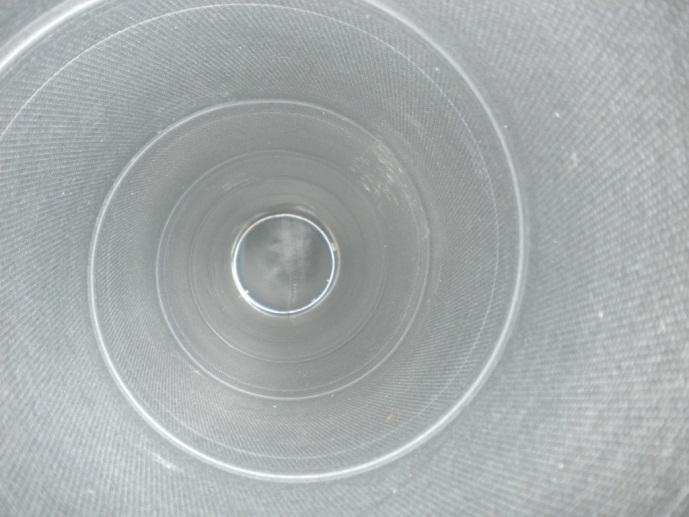 puhdistettunaennen puhdistusta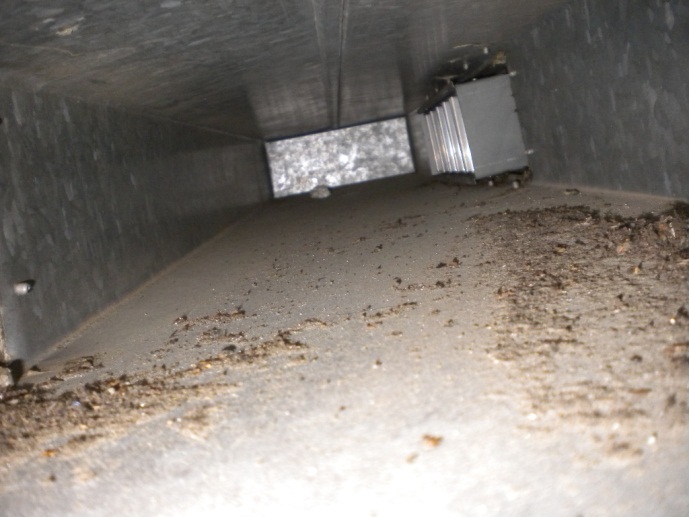 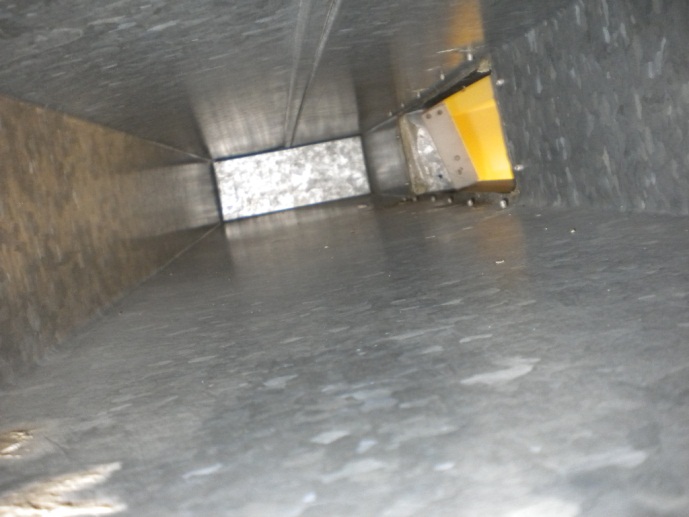 puhdistettuna ennen puhdistusta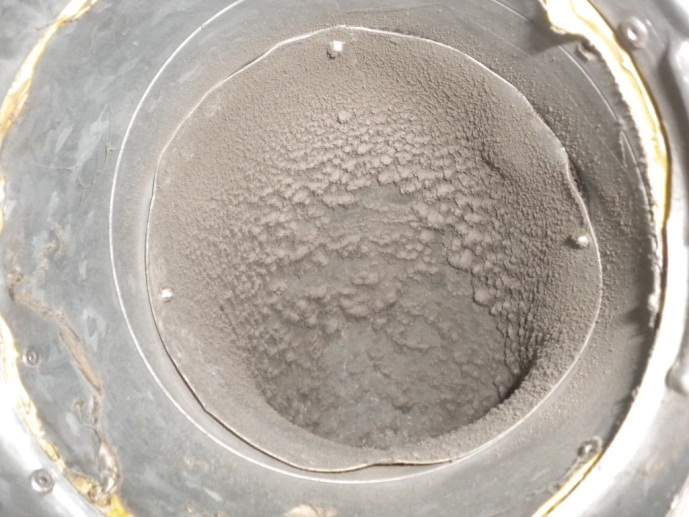 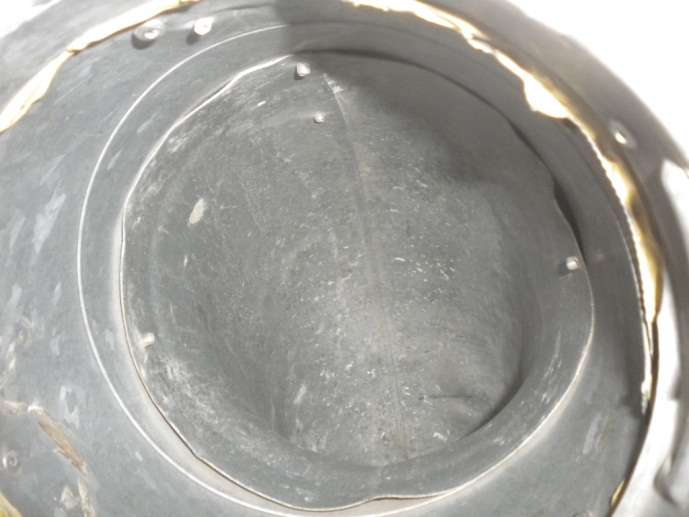 puhdistettunaennen puhdistusta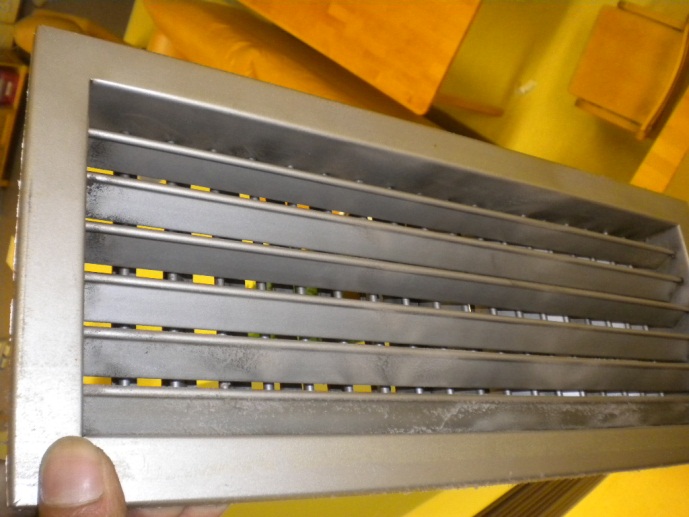 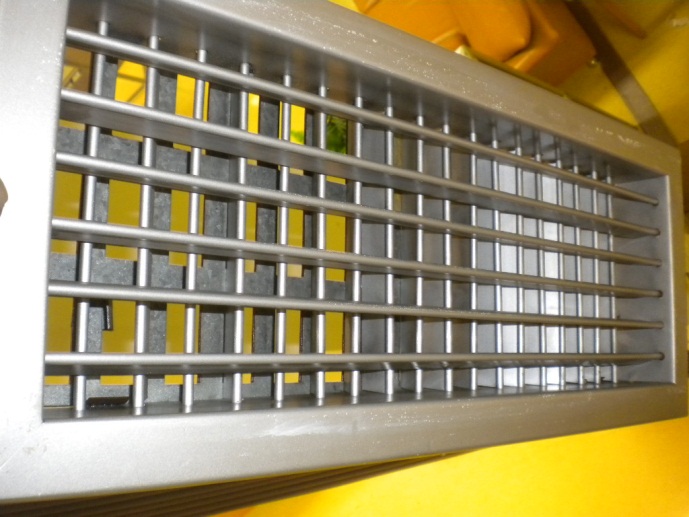 puhdistettuna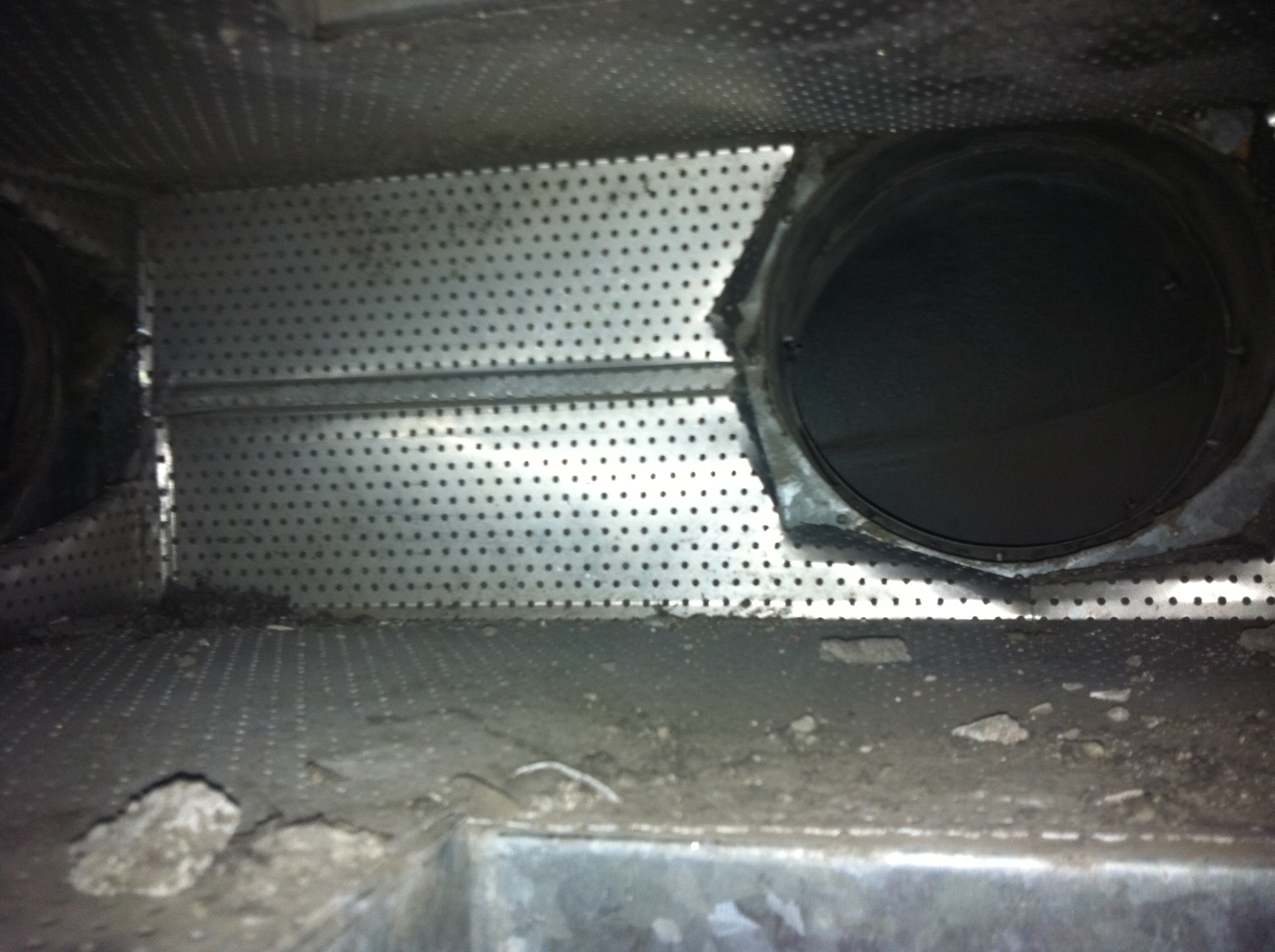  ennen puhdistusta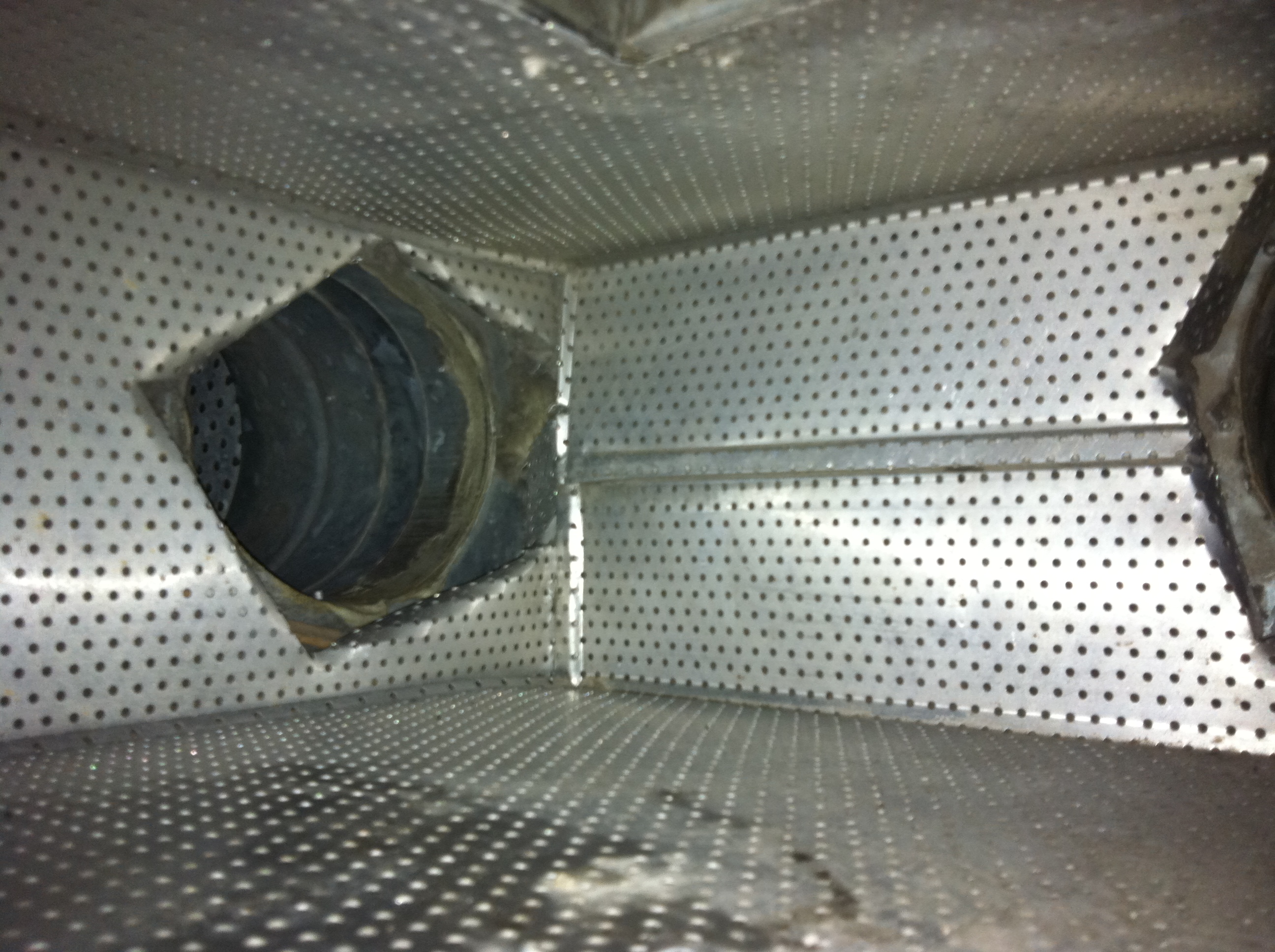 puhdistettuna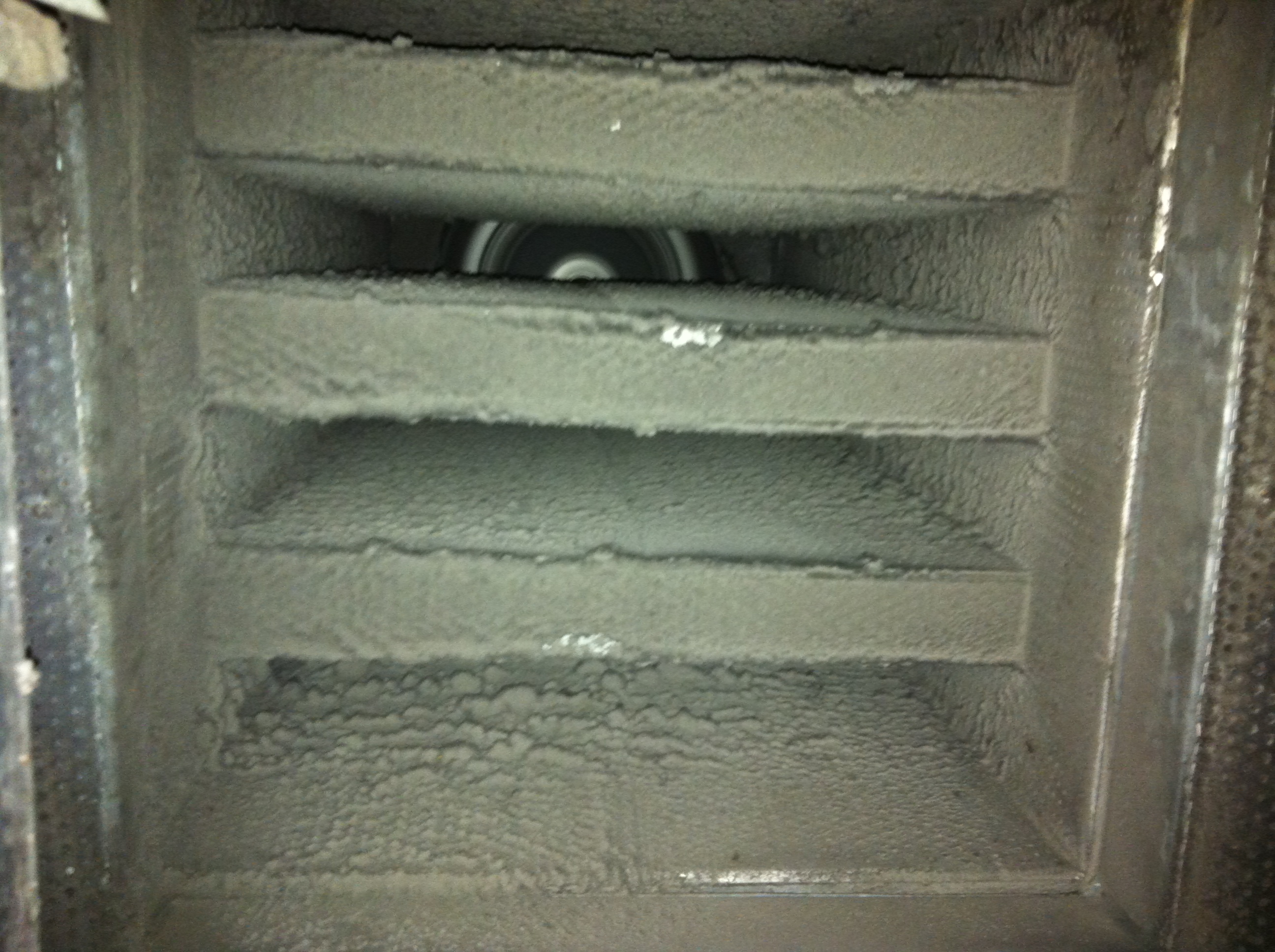  ennen puhdistusta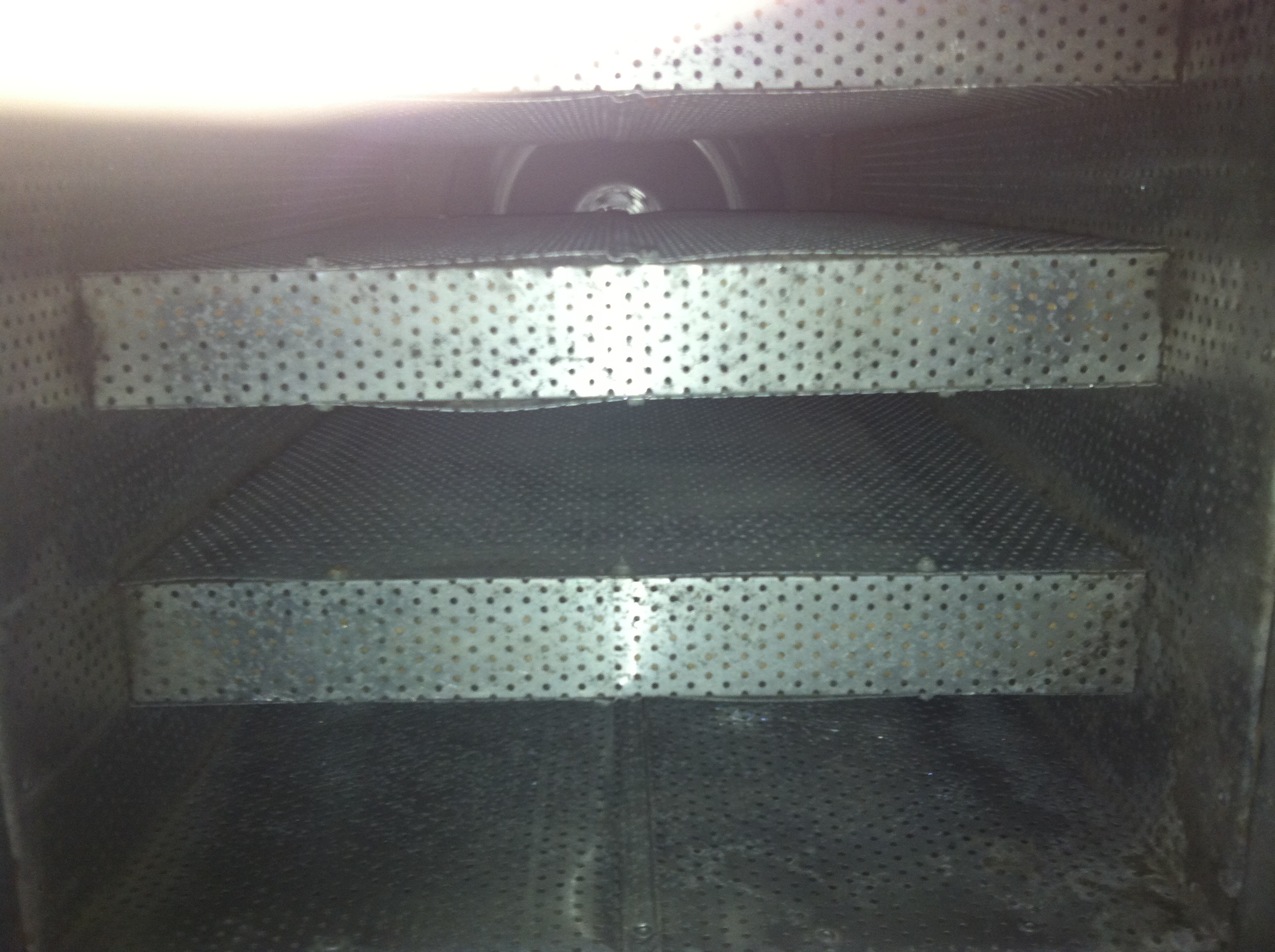 puhdistettunaennen puhdistusta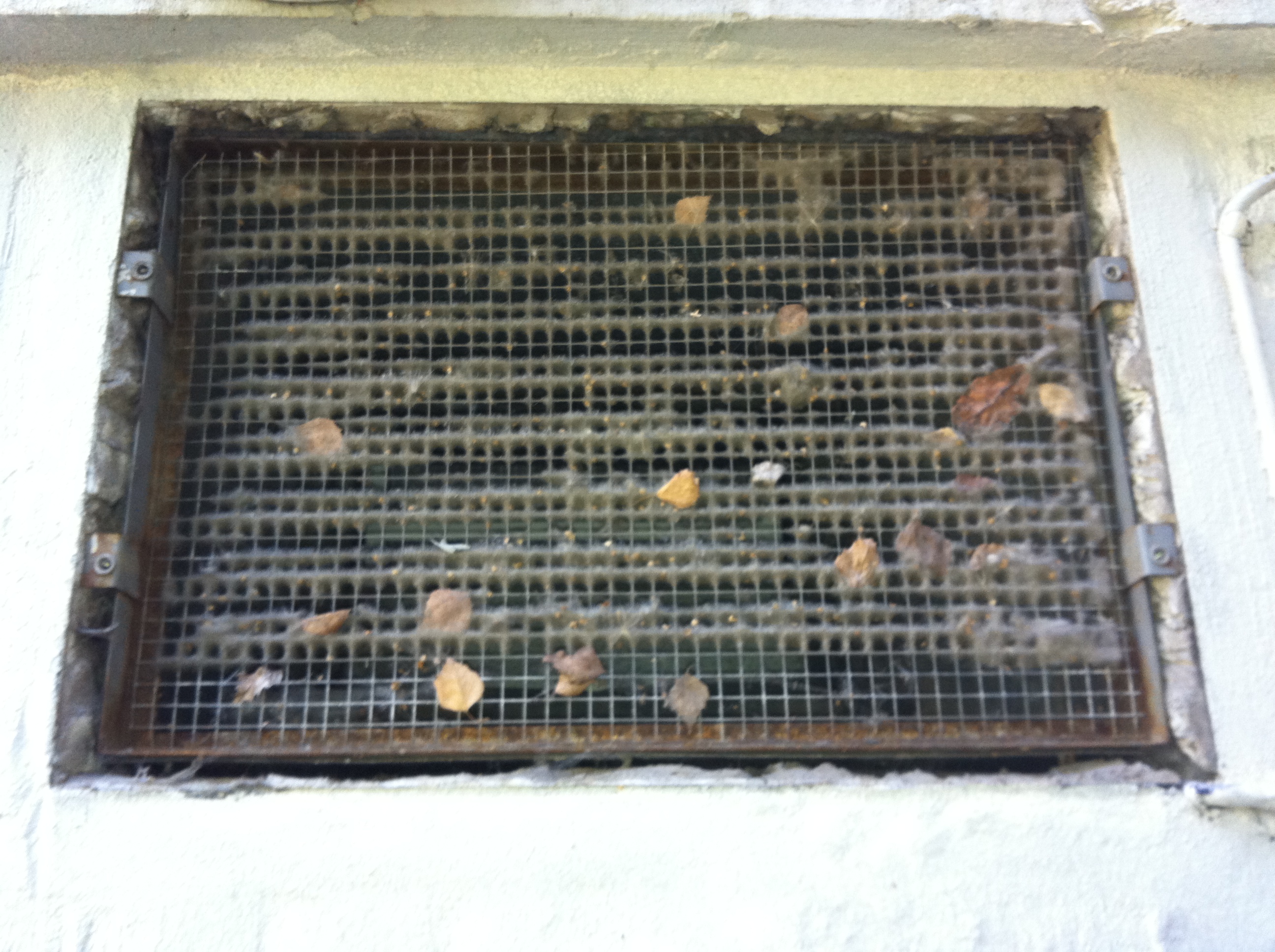 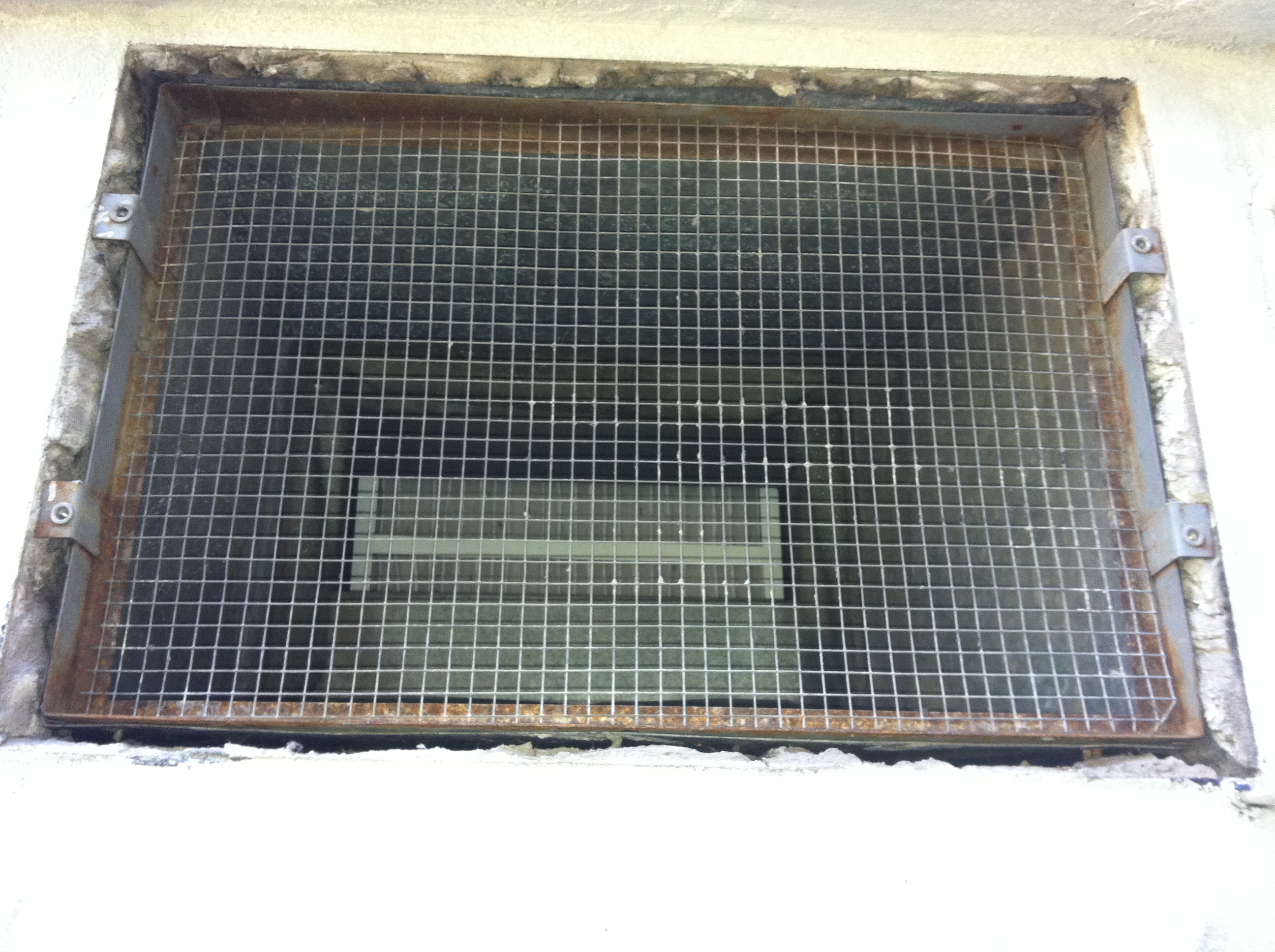 puhdistettuna